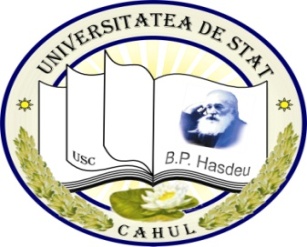 INSTITUŢIA PUBLICĂ UNIVERSITATEA DE STAT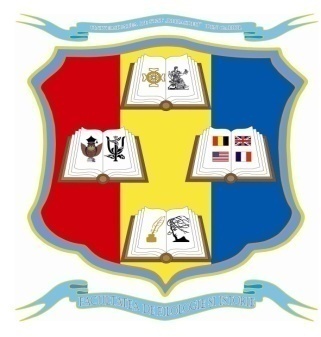 ,,BOGDAN PETRICEICU HASDEU”DIN CAHULFacultatea de Ştiinţe Umaniste şi PedagogiceORARUL CURSURILORPENTRU CICLUL II  MASTERATAnul de studii 2020-2021Semestrul IICoordonat :                                                                                                   Aprobat:________________                                                                                    ______________dr. conf.univ., Chiciuc L.                                                                     asist. univ. Ilicciev M.Prorector pentru activitate didactică, calitate                                     Decanul Facultăţii          şi parteneriate de formare profesională                                                          Anul IMasteratIstoria Spațiului Sud-Est European: Studii Metodologie și DidacticăDataOra             GrupaMISSEE 2001 26.04.2021Luni1500-1630EVOLUȚIA BASARABIEI ÎN CADRUL IMPERIULUI RUS (1812 – 1917)e-learning.usch.mdGherasim Cristinadr., conf. univ. 26.04.2021Luni1640-1810EVOLUȚIA BASARABIEI ÎN CADRUL IMPERIULUI RUS (1812 – 1917)e-learning.usch.mdGherasim Cristinadr., conf. univ.27.04.2021Marți1640-1810  EVOLUȚIA BASARABIEI ÎN CADRUL IMPERIULUI RUS (1812 – 1917)e-learning.usch.mdGherasim Cristinadr., conf. univ.27.04.2021Marți1820-1950EVOLUȚIA BASARABIEI ÎN CADRUL IMPERIULUI RUS (1812 – 1917)e-learning.usch.mdGherasim Cristinadr., conf. univ.29.04.2021Joi1500-1630EVOLUȚIA BASARABIEI ÎN CADRUL IMPERIULUI RUS (1812 – 1917)e-learning.usch.mdGherasim Cristinadr., conf. univ.29.04.2021Joi1640-1810  EVOLUȚIA BASARABIEI ÎN CADRUL IMPERIULUI RUS (1812 – 1917)e-learning.usch.mdGherasim Cristinadr., conf. univ.29.04.2021Joi1820-1950EVOLUȚIA BASARABIEI ÎN CADRUL IMPERIULUI RUS (1812 – 1917)e-learning.usch.mdGherasim Cristinadr., conf. univ.30.04.2021Vineri 1500-1630EVOLUȚIA BASARABIEI ÎN CADRUL IMPERIULUI RUS (1812 – 1917)e-learning.usch.mdGherasim Cristinadr., conf. univ.30.04.2021Vineri 1640-1810EVOLUȚIA BASARABIEI ÎN CADRUL IMPERIULUI RUS (1812 – 1917)e-learning.usch.mdGherasim Cristinadr., conf. univ.30.04.2021Vineri 1820-1950EVOLUȚIA BASARABIEI ÎN CADRUL IMPERIULUI RUS (1812 – 1917)e-learning.usch.mdGherasim Cristinadr., conf. univ.13.05.2021Joi 1500-1630EVOLUȚIA BASARABIEI ÎN CADRUL IMPERIULUI RUS (1812 – 1917)e-learning.usch.mdGherasim Cristinadr., conf. univ.13.05.2021Joi 1640-1810EVOLUȚIA BASARABIEI ÎN CADRUL IMPERIULUI RUS (1812 – 1917)e-learning.usch.mdGherasim Cristinadr., conf. univ.13.05.2021Joi 1820-1950EVOLUȚIA BASARABIEI ÎN CADRUL IMPERIULUI RUS (1812 – 1917)e-learning.usch.mdGherasim Cristinadr., conf. univ.15.05.2021Sâmbătă900-1030EVOLUȚIA BASARABIEI ÎN CADRUL IMPERIULUI RUS (1812 – 1917)e-learning.usch.mdGherasim Cristinadr., conf. univ.15.05.2021Sâmbătă1040-1210EVOLUȚIA BASARABIEI ÎN CADRUL IMPERIULUI RUS (1812 – 1917)e-learning.usch.mdGherasim Cristinadr., conf. univ.17.05.2021Luni1500-1630EVOLUȚIA BASARABIEI ÎN CADRUL IMPERIULUI RUS (1812 – 1917)e-learning.usch.mdGherasim Cristinadr., conf. univ.17.05.2021Luni1640-1810EVOLUȚIA BASARABIEI ÎN CADRUL IMPERIULUI RUS (1812 – 1917)e-learning.usch.mdGherasim Cristinadr., conf. univ.17.05.2021Luni1820-1950EVOLUȚIA BASARABIEI ÎN CADRUL IMPERIULUI RUS (1812 – 1917)e-learning.usch.mdGherasim Cristinadr., conf. univ.18.05.2021Marți1500-1630EVOLUȚIA BASARABIEI ÎN CADRUL IMPERIULUI RUS (1812 – 1917)e-learning.usch.mdGherasim Cristinadr., conf. univ.18.05.2021Marți1640-1810EVOLUȚIA BASARABIEI ÎN CADRUL IMPERIULUI RUS (1812 – 1917)e-learning.usch.mdGherasim Cristinadr., conf. univ.